Town of Hanover Conservation Commission  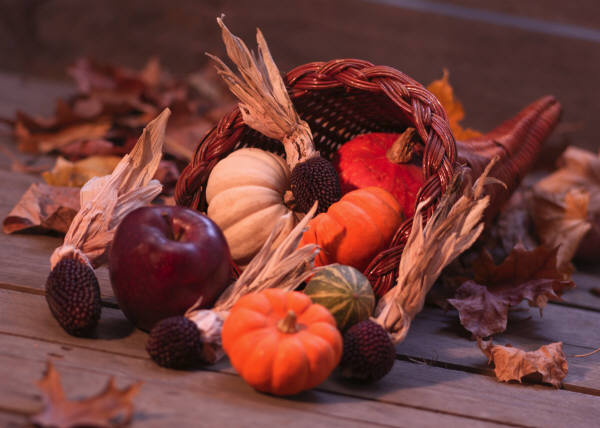 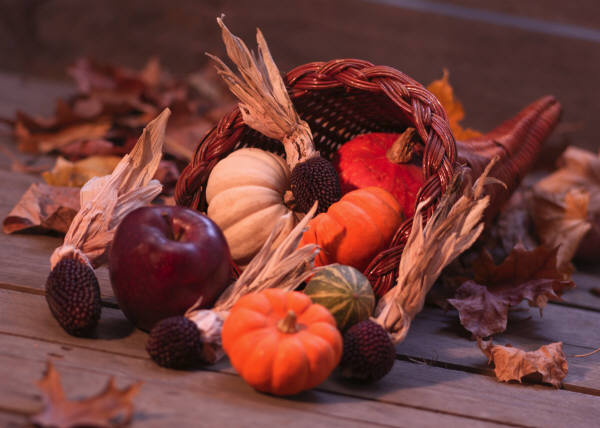 Hanover Town Hall, 550 Hanover St.,  2nd Floor Meeting RoomAGENDA for Wednesday, October 21, 2015                      6:30 PM   ANNOUNCEMENTS  & DATES  TO  REMEMBER: Next Scheduled Meetings- November 4 & 18, 2015, 2nd Flr Mtg. Room @ 6:30 pm Any person audio or videotaping this hearing must notify the Chairman at this time.DISCUSSION:  Richard Grady, PE- Coastal VW*ACTION ITEMS: Certificates of Compliance:SE 31-1056, 1877 Washington St. *SE 31-1040, 1206 Hanover St.SE 31-1076, 1566 Hanover St.MA Executive Order #562-  Reviewwww.mass.gov/anf/a-clearer-code-regulatory-reform 7:00 PMPUBLIC HEARINGS:BL 15-35, SE 31-1113, 602 Webster St.*- NOI- for demo and construction in BZ to BVWBL 15-36, SE	 31-1114, 1083 Broadway*- NOI- for septic upgrade in RFABL 15-37, 103 Read Dr.- RDA- for septic upgrade in BZ to BVWBL 15-38,   99 Plymouth Dr.- RDA- for septic upgrade in BZ to BVWADMINISTRATIVE:    Agent’s Report 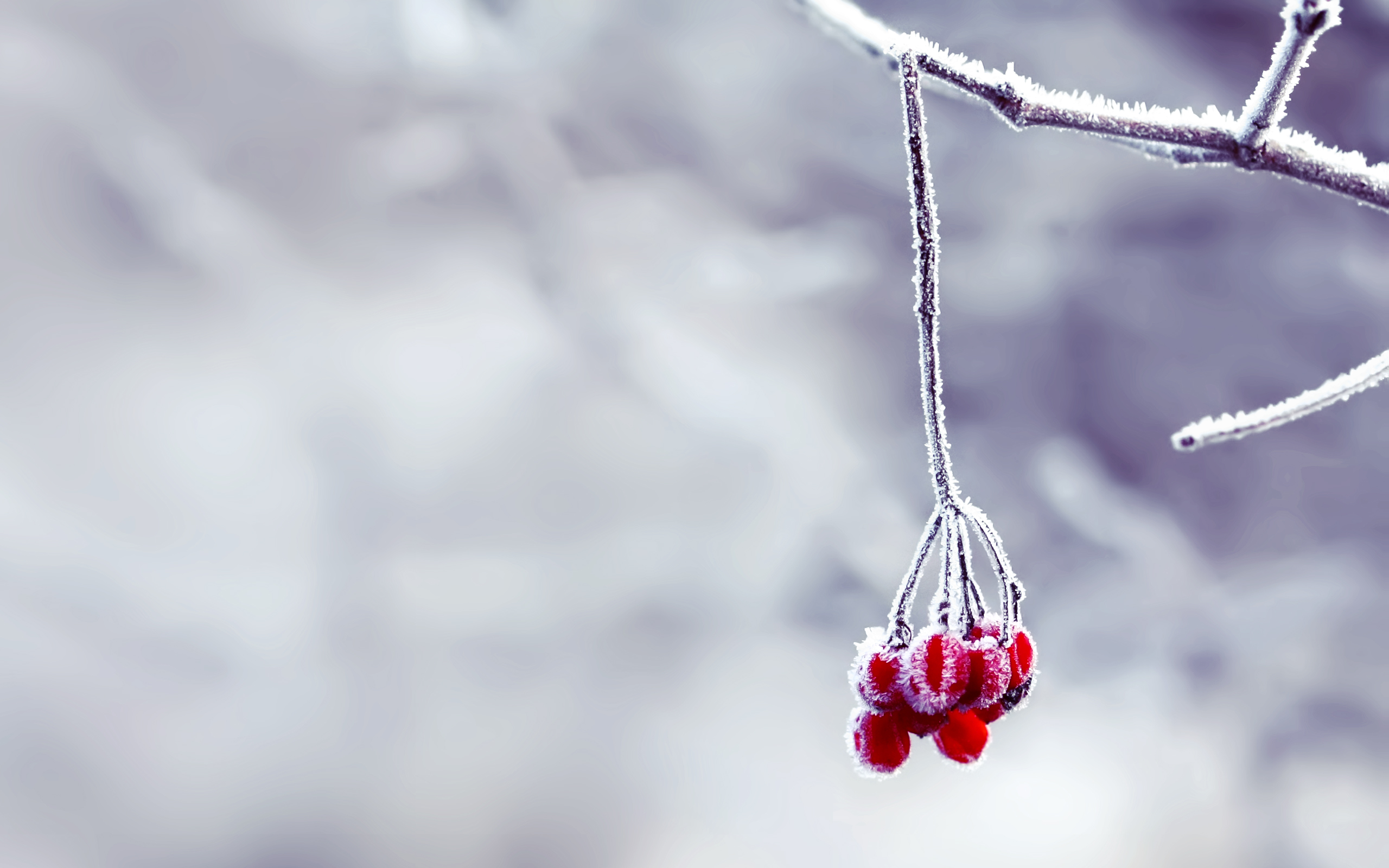 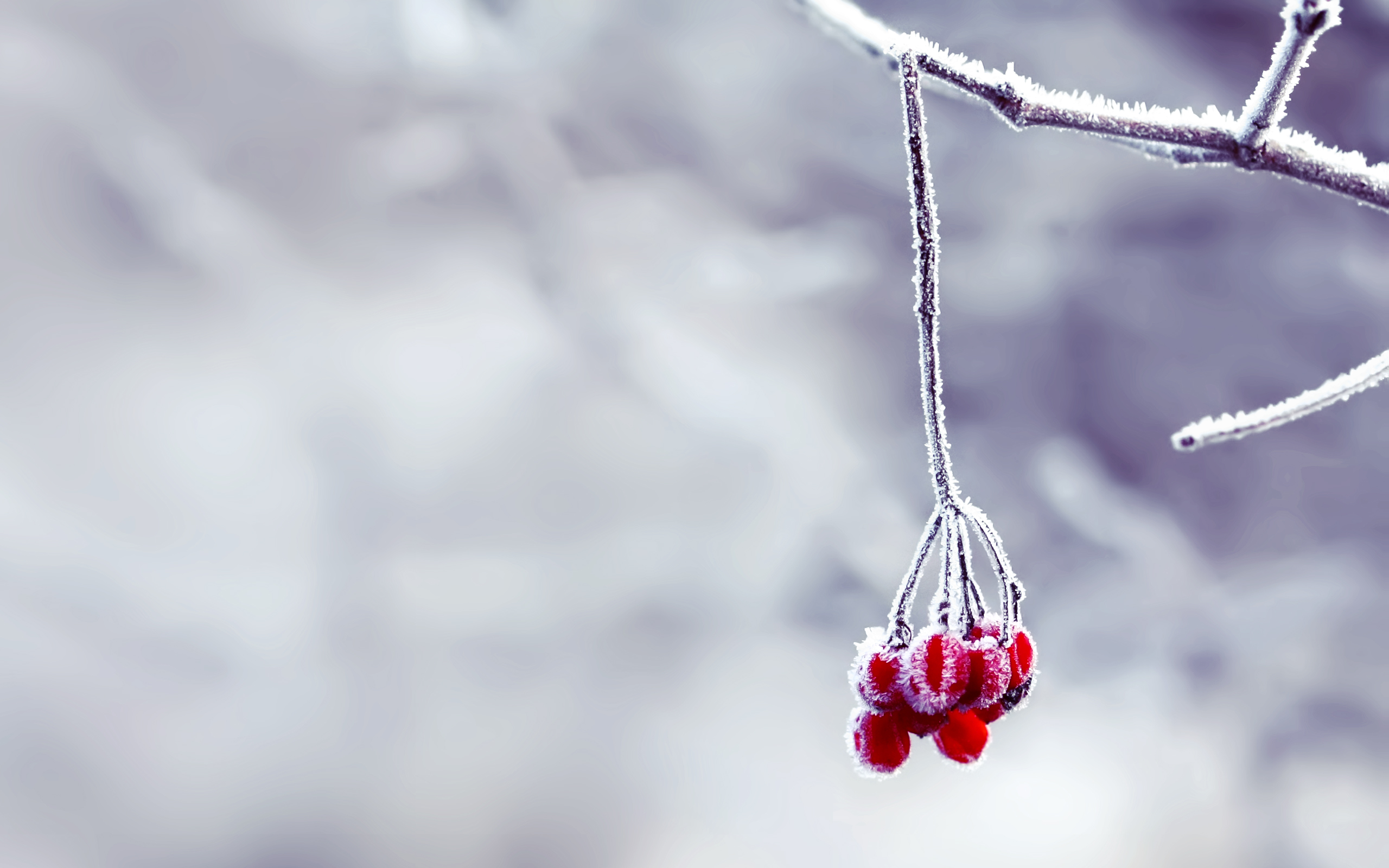 Minor Acts Permits:  BL 15-34, 54 Old Shipyard Ln.- * for removal of a single dead treeMinutes- 9/16/15* (10/07/15 mtg. cancelled)   CorrespondenceOther:  Those items not reasonably anticipated by the Chair within 48 hours of the meeting.5 items rescheduled from 10/07/15 mtg.  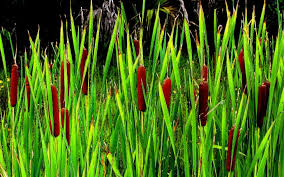 